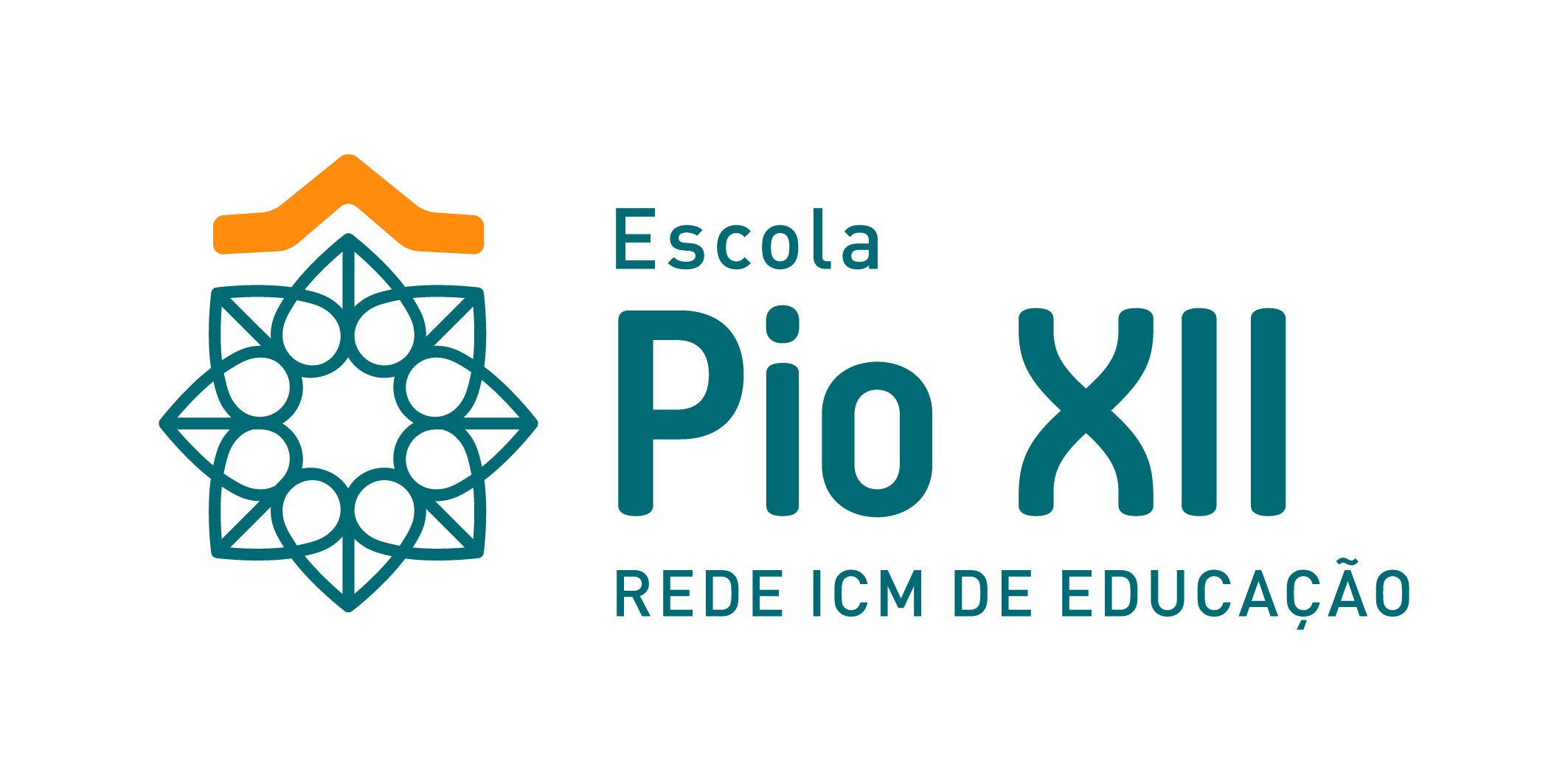 FORMULÁRIO PARA TRANSFERÊNCIA DE TURNOMATRÍCULA/2021RIO DE JANEIRO ____ DE ______________DE 20____A/C: DIREÇÃO DA ESCOLA PIO XIIEU,_________________________________________________TEL:_______________SOLICITO QUE O(A)  ALUNO (A) _______________________________________________________________________ MATRÍCULA ___________________, MATRICULADO (A)   EM  2021 NO  _____________ANO DE ESCOLARIDADE, SEJA  TRANSFERIDO (A) PARA  O  TURNO  DA:  (    ) MANHÃ   (    ) TARDE.MOTIVO: